Звіт  про  проведену  роботуЛюботинським  КЖРЕП ЛМРХО  з  30.06.2020 року  по  03.07.2020 року  з  обслуговування  житлових  будинків:Проведено  обстеження  технічного  стану  внутрішньо будинкової мережі електропостачання місць загального користування по житловому будинку пров. Оранжерейний,4А(підвал) на звернення мешканців.Проведено  обстеження  технічного  стану  місць загального користування 2 під’їзду по житловому будинку вул. Шевченко,25 з приводу виявлення та встановлення причин виникнення тріщин дверного пройомусходинковоїклітини  на звернення мешканців.Виконано поточний ремонт цегляної кладки оголовків по житловому будинку вул. Ціолковського,11(6шт.).Виконується поточний ремонт шиферної покрівлі по вул. Ціолковського,11(ремонт коньків,заміна окремих шиферних листів маючих тріщини, відколи) по данному житловомубудинку.Проводиться робота з боржниками багатоквартирнихбудинків за  послуги по  утриманню житловихбудинків  та  врученням повідомлень - попереджень.Виконано  поточні  роботи  по  заявкам  мешканців:- виконано ремонт світильнику місць загального користування по житловому будинку за адресою вул. Локомотивна,1Ж(1під.-2пов.),вул. Шевченко,25(2під.-2пов.), вул. Будівельна,3( 1пов.,зовнішнє освітлення),вул. Будівельна,11(2під.-1пов.),в-д. Р.Тичинського,1(1під.-зовнішне освітлення),вул. Ціолковського,8а (3під.-2пов.,зовнішнє освітлення),вул. Ціолковського,3(1під.- зовнішнє освітлення),пров. Оранжерейний 4а(1під.-1пов.);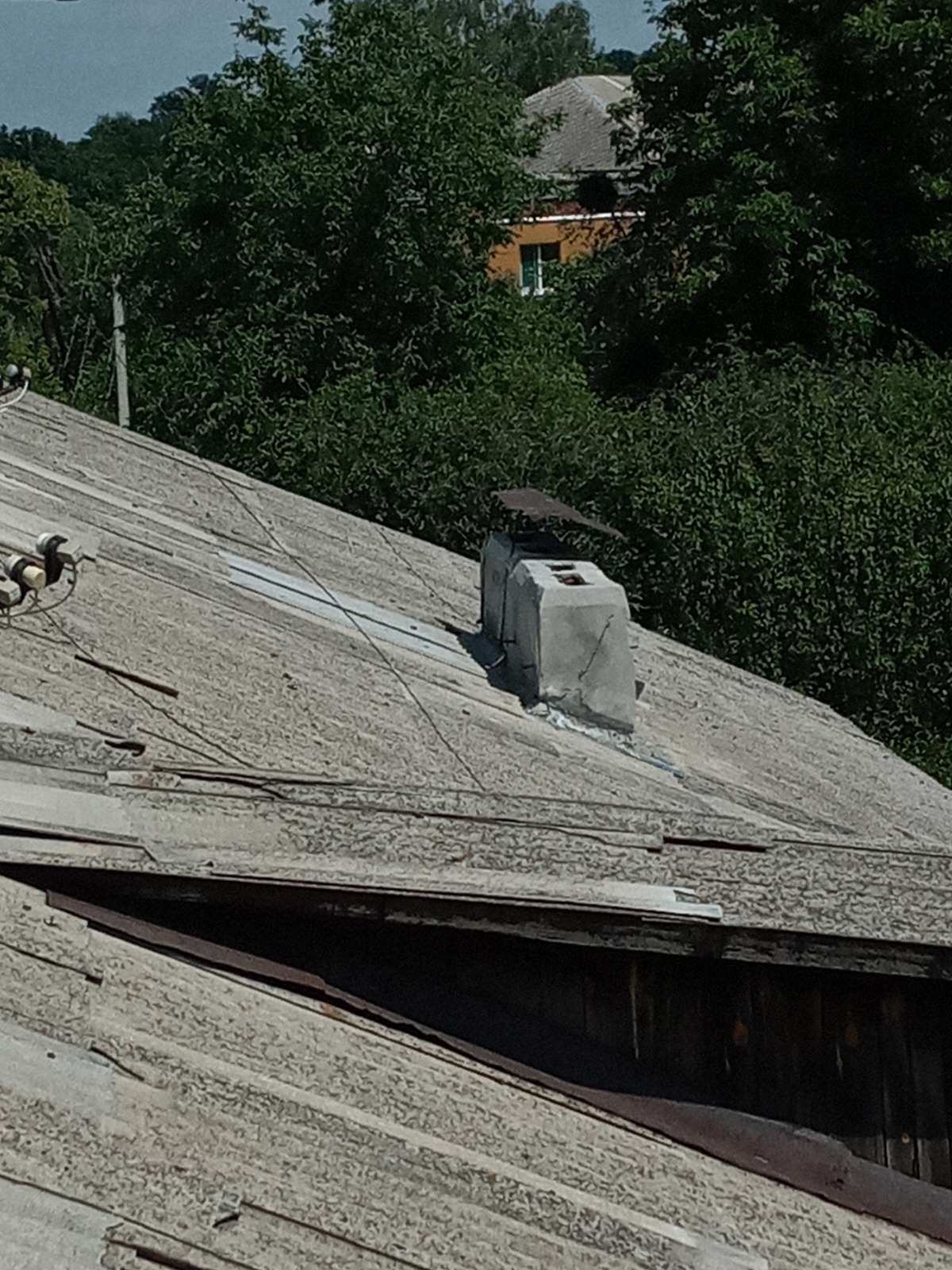 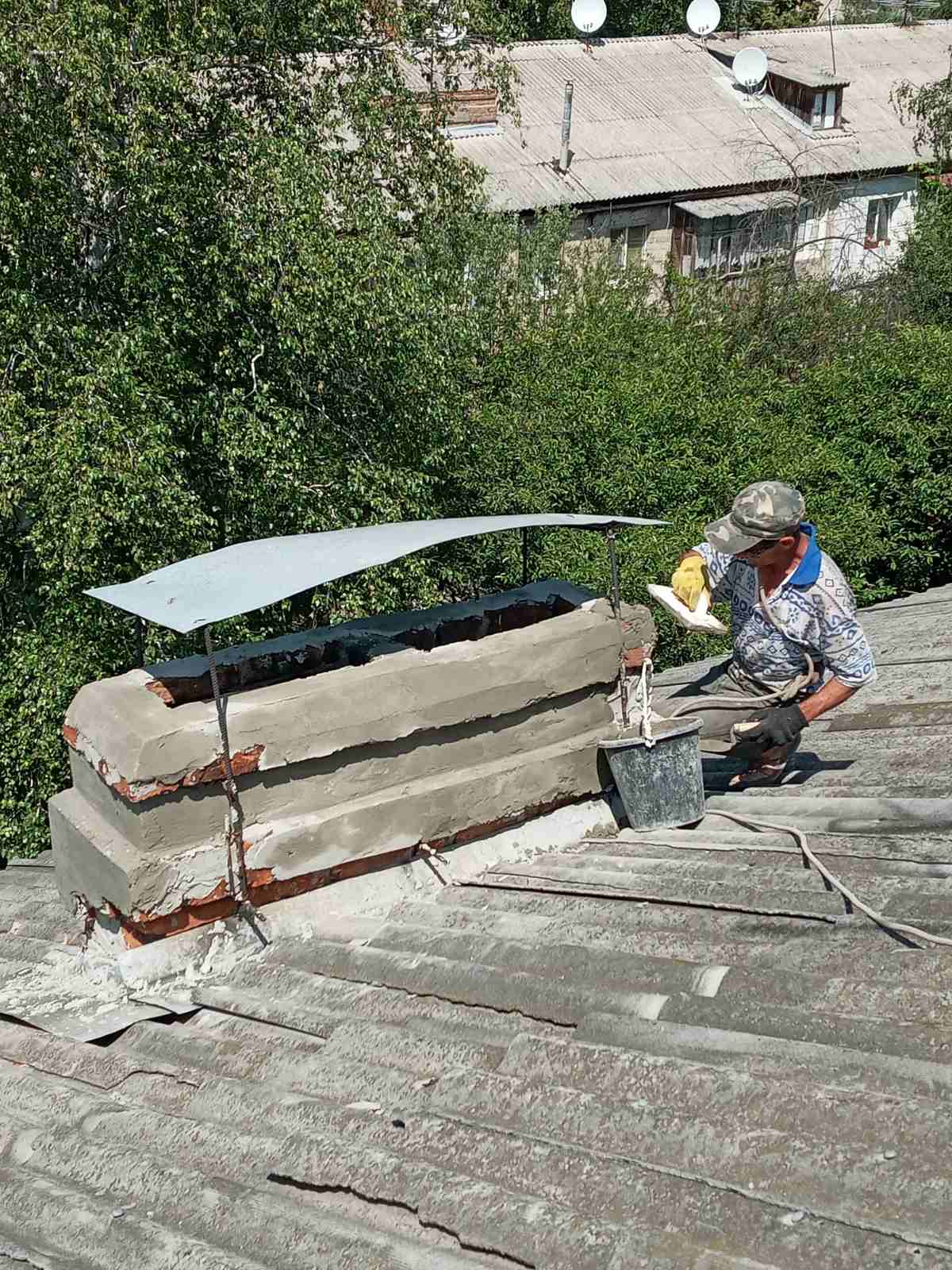 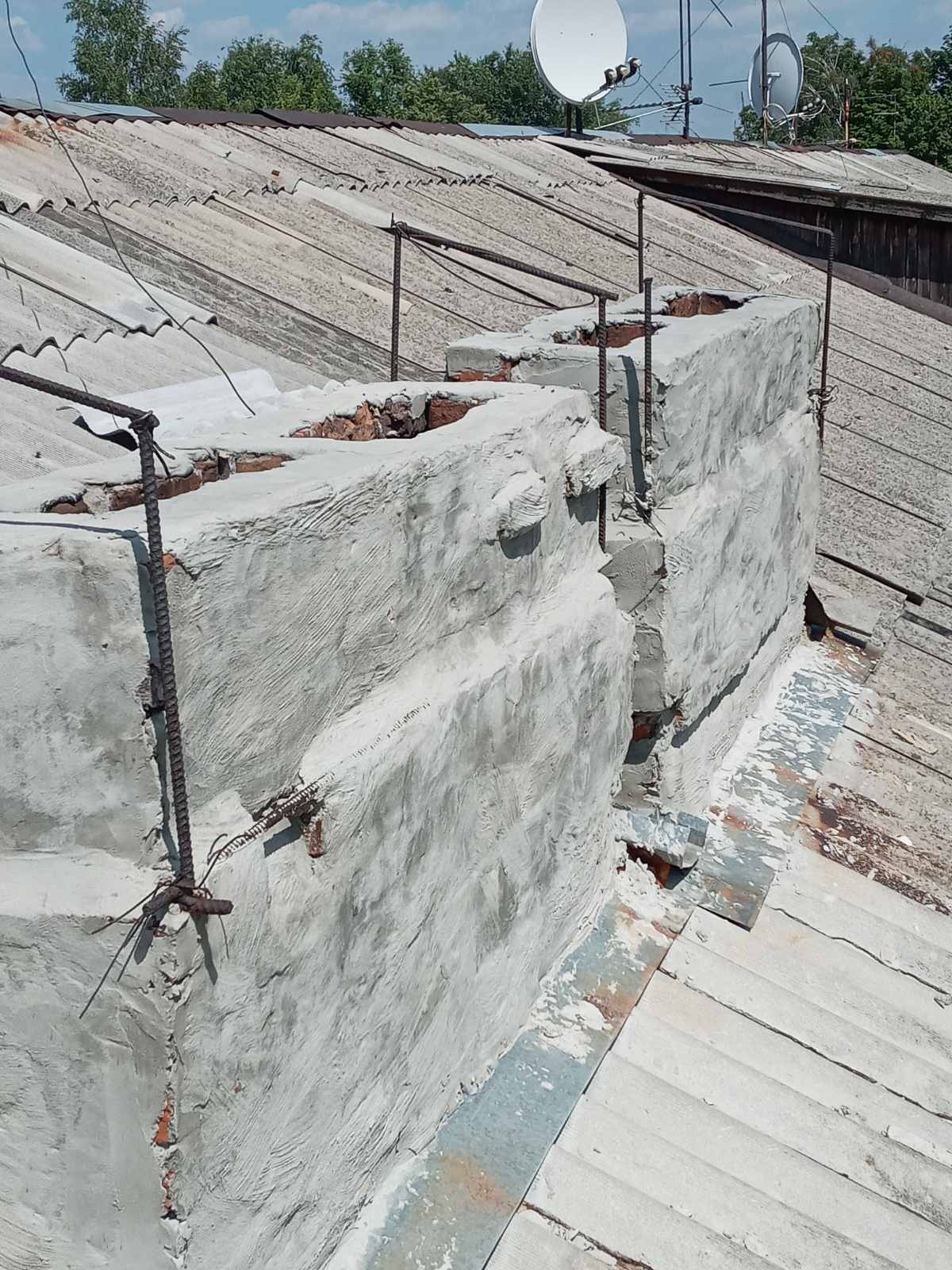 Начальник  Люботинського  КЖРЕП ЛМРХО                                       П.Ткаченко